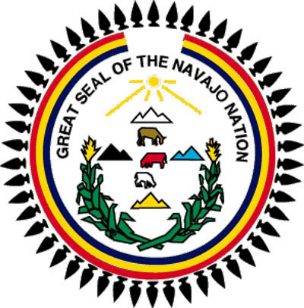 WESTERN NAVAJO AGENCYBODAWAY/GAP CHAPTER PLANNING MEETINGSeptember 11, 2021 at 1:00 PM (DST) – SaturdayVIA: TeleconferenceGoogle Meet: meet.google.com/fbu-bqce-mgg Join by phone: (US) 1 502-791-5460              PIN: 899585265AGENDA1.	MEETING CALLED TO ORDER:2. 	INVOCATION:3.	ROLL CALL:President: Dorothy Lee					Present/AbsentVice-President: Lee Yazzie Jr., 				Present/AbsentSecretary/Treasurer: Loretta T. Seweingyawma		Present/AbsentGrazing Official: Leonard Sloan				Present/AbsentCouncil Delegate: Paul Begay				Present/AbsentFarm Board Member: Herbert Zahne			Present/Absent4.	RECOGNITION OF GUESTS AND VISITING OFFICIALS:5.	REVIEW AND APPROVAL THE AGENDA:M:_______ S: ________V: ________6.	READING AND APPROVAL OF LAST MEETING MINUTES: AUGUST 2021M:_______ S: ________V: ________7.	OLD BUSINESS:1.	Resolution No BA- BODAWAY/GAP CHAPTER TO APPROVE THE REINSTATEMENT OF CLUPC MEMBERS.M: ___________ S: _______________ V: _____________2.	Resolution No BA – BODAWAY/CHAPTER TO CONFIRM MARIBETH WINGERT TO CLUPC MEMBERSHIP.M: ___________ S: _______________ V: _____________8.	NEW BUSINESS: RESOLUTION NEED TO BE SUBMITTED TO BODAWAY@NAVAJOCHAPTERS.ORG OR LTSINIGINE@NAVAJOCHAPTERS.ORG. Resolution No BA- M: ___________ S: _______________ V: _____________Resolution No BA – M: ___________ S: _______________ V: _____________Resolution No BA-M: ___________ S: _______________ V: _____________Resolution No BA-M: ___________ S: _______________ V: _____________9.	REPORTS: Council Delegate: 		 	Paul BegayChapter President: 			Dorothy LeeChapter Vice President:			Lee Yazzie Jr.	TCRHCC RESEP Coordinator:		Natasha Begay, Radiation Exposure Screening & Education		Chapter Secretary Treasurer: 		Loretta Seweingyawma (FUND BALANCE REPORT) Fund Balance ALL FUND BALANCE Report can be found at WIND https://wind.enavajo.org/WOVEN INTEGRATED NAVAJO DATA SYSTEMS – Public Records – BG Chapter10.	ANNOUNCEMENTS: (Information that will benefit the Community)Tuba City Land Office is CLOSED. The office is NOT accepting HSL applications due to dilapidated building with no contingency plan. WEBSITE: www.nnld.org or Phone No. WR (928) 871-6440 or TC Office: (928) 283-3194Community can submit Housing Discretionary Applications for Roofing Services. (Must be a registered voter with Bodaway Gap Chapter.)Call (928) 283-3491   To find out how you can get on the list for the Chapter to pay for your Home Site Lease – Archeological Survey. (Must be a registered voter with Bodaway Gap Chapter)MEETING SCHEDULE:Next Planning Meeting: October  , 2021 at 1:00 PM DSTNext Regular Chapter Meeting: September 25, 2021 at 1:00 PM DSTNext Grazing Official Meeting: TBANext District #3 Meeting: TBANext Western Navajo Agency Council Meeting: September 18, 2021Navajo Nation Council – FALL SESSION: TBATCRHCC - Quarterly Chapter Update: October 22, 2021 – 9:00 to 12:00 PM MDT11.	BENEDICTION:12.	ADJOURNMENT:M: ________ S: ________ V: ________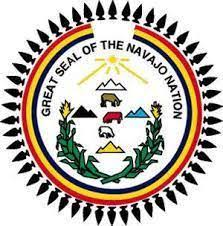 Bodaway Gap ChapterCOMMUNITY ANNOUNCEMENT: Chapter Planning MeetingSEPTEMBER 11, 2021 at 1:00 PM DST - (Saturday)Meeting IDJoin with Google Meet:meet.google.com/fbu-bqce-mggJoin by phone:(US) +1 502-791-5460 (PIN: 899585265)For additional information, please contact the Bodaway Gap Chapter Officeat (928) 283-3493. THANK YOU.Submitted: 9/08/21 at 1:00 PMLoretta Seweingyawma, Secretary/TreasurerALL FUND BALANCE Report can be found at WIND https://wind.enavajo.org/WOVEN INTEGRATED NAVAJO DATA SYSTEMS – Public Records – BG Chapter